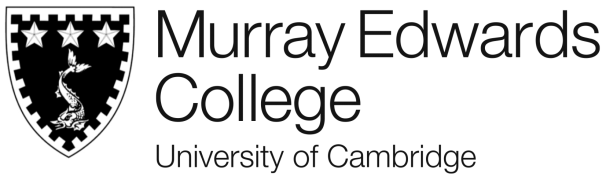 CLINICAL ELECTIVE FUNDINGCOVER SHEETDEADLINE 12 MARCH (Please print clearly)Enclosure Checklist (for office use only)SURNAMEFIRST NAMEEmailCourse and study yearClinical/UndergraduateLocation of ProjectTitle/purpose of ProjectAmount requestedCoversheetUp to date version of curriculum vitaeStatement of purpose Estimate of costsStatement of financial positionReference